BOOKING FORM TRAVEL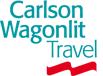 HOTEL RESERVATION DATAName/Surname TravelerName/Surname TravelerName/Surname TravelerName/Surname TravelerName/Surname TravelerPh. - Ph. - Ph. - Ph. - AllocateAllocateEmad Shehata Aly MoustafaEmad Shehata Aly MoustafaEmad Shehata Aly MoustafaEmad Shehata Aly MoustafaEmad Shehata Aly MoustafaSales MeetingSales MeetingRequested by:Requested by:Requested by:Requested by:Requested by:Ph.FaxFaxe-mail:e-mail:e-mail:Emad ShehataEmad ShehataEmad ShehataEmad ShehataEmad Shehata02-29060603travel@hackingteam.ittravel@hackingteam.ittravel@hackingteam.itDelivery Date:Delivery Date:Delivery Date:Delivery Date:Delivery Date:ToToToToToTo19.01.201519.01.201519.01.201519.01.201519.01.2015HT Srl – Via della Moscova, 13 – 20121 MilanoHT Srl – Via della Moscova, 13 – 20121 MilanoHT Srl – Via della Moscova, 13 – 20121 MilanoHT Srl – Via della Moscova, 13 – 20121 MilanoHT Srl – Via della Moscova, 13 – 20121 MilanoHT Srl – Via della Moscova, 13 – 20121 MilanoFLIGHT TICKET DATAFLIGHT TICKET DATADeparture DateFrom / ToFrom / ToAirline and Flight NumberAirline and Flight NumberAirline and Flight NumberDeparture timeRequestedDeparture timeRequestedDeparture timeRequestedArrival Time Requested21.01.2015MXP-MCTMXP-MCTLX1613+LX242LX1613+LX242LX1613+LX24210.0010.0010.0023.2023.01.2015MCT-FLRMCT-FLRLX243+ LX 1678 LX243+ LX 1678 LX243+ LX 1678 00.2000.2000.209.10CityCheck-inCheck-outRoom TypeHotel, Radisson Blu Hotel, Muscat21.01.201523.01.2015Meeting RoomPick-up (from Airport to hotel)SIPick-up (from hotel to Airport)Date Requested by                           Antonella CapaldoDateApproved by